Муниципальное дошкольное образовательное учреждение«Детский сад № 93»Конспект итогового занятия  «Шахматная страна»( для детей 5-6 лет)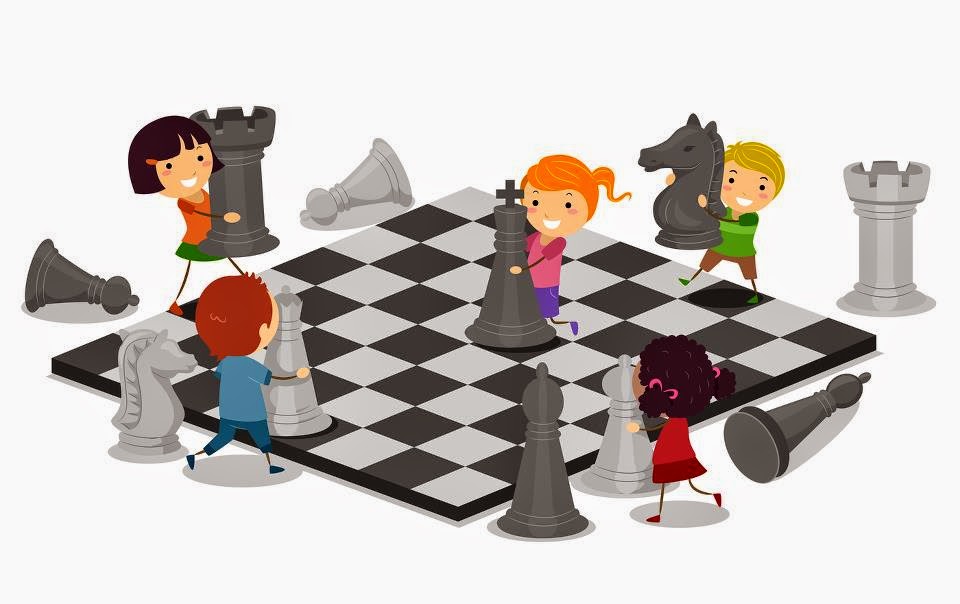 Подготовил воспитатель: Маршева Наталья ВалерьевнаКонспект итогового занятия «Шахматная страна »Цель:-закрепление пройденного материала.Задачи:- закрепить знания и понятия, изученные ранее: «шахматное поле», «шахматные линии», названия фигур, правила ходьбы- развивать внимание, память- воспитывать чувство товарищества и взаимовыручкиОборудования: Демонстрационная магнитная доска с фигурами, магниты (красные и зеленые), шахматная горизонталь и вертикаль, чудесный мешочек, карточки для проигрывания, шоколадные конфеты, шахматные  доски.Методы обучения: наглядный метод, словесный метод, самостоятельная работа на шахматной доске.Прием обучения: игровой прием.Ход занятияВоспитатель: - Здравствуйте ребята! Сегодня……(стук в дверь).Кто-то к нам стучится, давайте посмотрим кто к нам пришел!Заходят Ален и Лена.Герои: Здравствуйте ребята! Нас  зовут Ален и Лена! Мы к вам попали из «Шахматной страны»Ален: Шахматный король пригласил нас в гости .Лена: Но там случилась беда, злой колдун Звол напал на королевство и заколдовал все шахматные фигуры. Чтоб расколдовать их, нужно отгадать загадки  и знать как же ходят фигуры .Ален: А мы не знаем. Мы пошли к Чародею за помощью, а он посоветовал нам обратиться к вам ребята, в кружок «Веселые Шахматы»Воспитатель: Ребята поможем Алену и Лене? (Ответы детей)Лена: Ребята, вот загадки ,которые загадал нам Звол.1. Игра «Загадки»1. Я, как  башня, велика…Но я – не башня:я – …(ладья!).2.Не живёт в зверинце,Не берёт гостинцы,По косой он ходитХоботом он водит.(Слон)3. Не поймешь,куда он скачет:прыг, скок,а следом вбок.Королюобъявит шах,съест ферзяи скок назад.Всюду вилкирасставляети усталостине знает.Ну, конечно,это он –очень-оченьхитрый…(конь!).4.Самый храбрый – это я!!!Самый сильный – это я!!!Хожу, как слон и как ладья,и нет преграды для меня!Узнаете вы, друзья,чуть хвастливого…(ферзя?)5.Хожу, как черепаха,могу – как кенгуру,спешу напасть я дажена сильную ладью.Иду я только прямо,но ем наискосок,пройду весь путь упрямои становлюсь ферзем.Меня король страшитсяи пятится, как рак;король меня боится:ему за шахом шах!Прочнее я орешка,хотя я просто…(пешка!)6.Меня все атакуют,со мной вступают в бой!Я – главная фигура,зовут меня…(король!)Ален: Ой ребята, какие вы молодцы, все загадки отгадали !Воспитатель: Ребята , а давайте теперь покажем нашим гостям шахматное поле( дети показывают и рассказывают, из каких клеток состоит шахматное поле )Воспитатель: А теперь(имя ) покажет вам, что такое вертикаль, горизонталь и диагональ.Воспитатель: Ну, теперь можно показать нашим гостям, как же нужно расставлять фигуры на шахматной доске?2. Игра «Ряд» (овладение правилом, как должны стоять фигуры из начального положения )Ребенок  выходит к  шахматной доске и расставляет фигуры .( остальные дети расставляют фигуры на своих досках)Воспитатель: Молодец (имя)! Ален и Лена вы запомнили, как стоят шахматные фигуры?Герои: Да, спасибо (имя), мы теперь не забудем.Воспитатель: А сейчас ребята мы превратимся в те фигуры, которых наибольшее количество на шахматном поле. В кого мы превратимся ?( ответы детей)Физкультминутка:- А сейчас мы с вами превратимся в пешек:Ну- ка, пешки, поиграем.Головой мы повращаемВправо – влево, а потом              (вращение головой)3- 4, приседаем,Наши ножки разомнём.               (приседания)1,2,3 – на месте шаг.Встали пешки дружно в ряд.Мы размялись от души,За столы мы вновь спешим.        (садятся за столы)Воспитатель: Ребята, а всё ли теперь знают Лена и Ален про шахматные фигуры? ( нет )Воспитатель: Правильно ребята, они не знают ,как ходят шахматные фигуры.3. Игра «Чудесный мешочек»Описание: Ребенок на ощупь определяет, какая фигура ,достает ее из  мешочка и показывает как она ходит.Воспитатель: Кто самый главный в шахматной игре? (Король)А самая быстрая и сильная фигура , кто? (Ферзь)В кого превращается пешка ,если она дошла до конца поля?(Ферзь, Конь, Ладья, Слон)Воспитатель: А теперь давайте поиграем в игру.Воспитатель раздает ребятам  карточки с заданием .4. Игра «Взятие»Цель: из нескольких возможных взятий надо выбрать лучшее – побить незащищенную фигуру.Описания: ребята по очереди выходят к шахматной доске и проигрывают «Взятие»Воспитатель: Ну, теперь вы все знаете о шахматах и можете возвращаться в «Шахматную страну», чтоб ее расколдовать .Лена: Спасибо вам ребята за помощь! Теперь мы расколдуем «Шахматную страну» .Ален :А в благодарность за помощь мы хотим вас угостить вкусными конфетами .Герои: До свидания ребята!Воспитатель: Ребята! Сегодня мы помогли нашем гостям, рассказали импро шахматы, показали им свои знания. Я вами горжусь! Спасибо!А теперь я хочу, чтобы вы выбрали своё настроение на слайде.На слайде демонстрируются различные смайлики ( личики с разными эмоциями), дети выбирают свой вариант, это диагностика результативности занятия, отражающая, как дети восприняли его.